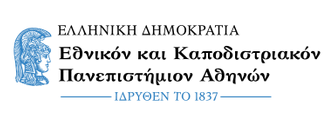 Φιλοσοφική ΣχολήΤμήμα Αγγλικής Γλώσσας και Φιλολογίαςη Θεατρική Ομάδα του Τμήματος Αγγλικής Γλώσσας και Φιλολογίαςπαρουσιάζει  το έργο A Midsummer Night’s Dreamτου William ShakespeareΠέμπτη 6 και Παρασκευή 7 Ιουνίου 2019 ώρα 19.00AULA Φιλοσοφικής ΣχολήςΠανεπιστημιούπολη Ζωγράφου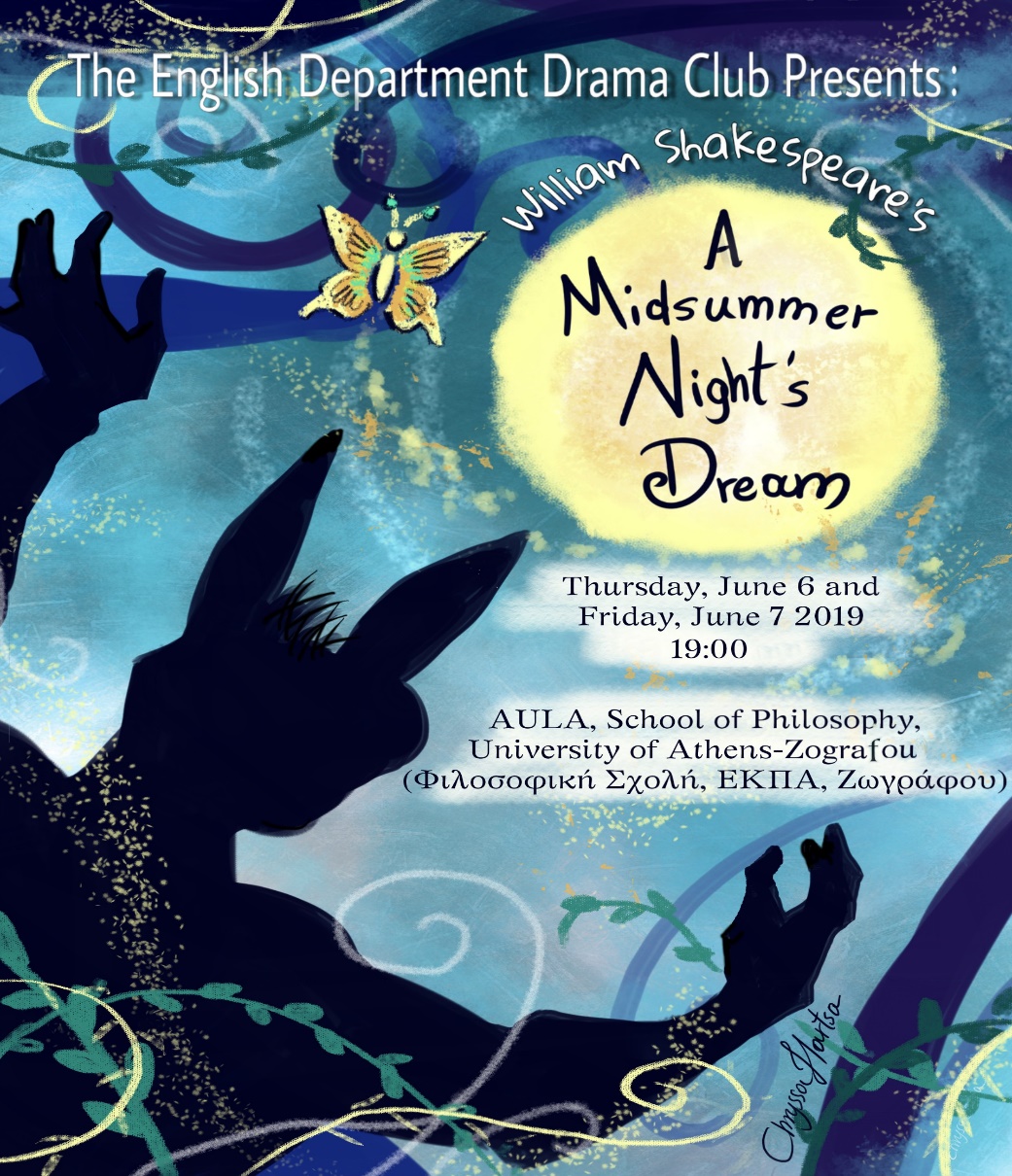 είσοδος ελεύθερη